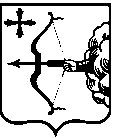 ЗАКОНКИРОВСКОЙ ОБЛАСТИОб установлении численности и срока полномочий депутатов представительного органа первого созыва вновь образованного муниципального образования и порядка избрания, полномочий и срока полномочий первого главы вновь образованного муниципального образования Сезеневское сельское поселение Зуевского района Кировской областиПринят Законодательным Собранием Кировской области Статья 11. Установить численность депутатов представительного органа первого созыва вновь образованного муниципального образования Сезеневское сельское поселение Зуевского района Кировской области – 7.2. Установить срок полномочий депутатов представительного органа первого созыва вновь образованного муниципального образования Сезеневское сельское поселение Зуевского района Кировской области – пять лет.Статья 21. Полномочия первого главы вновь образованного муниципального образования определить в соответствии с требованиями статьи 36 Федерального закона от 6 октября 2003 года № 131-ФЗ «Об общих принципах организации местного самоуправления в Российской Федерации» и статьи 15 Закона Кировской области от 29 декабря 2004 года № 292-ЗО «О местном самоуправлении в Кировской области».2. Установить, что первый глава вновь образованного муниципального образования Сезеневское сельское поселение Зуевского района Кировской области избирается представительным органом муниципального образования из числа кандидатов, представленных конкурсной комиссией по результатам конкурса, и возглавляет местную администрацию.3. Установить срок полномочий первого главы вновь образованного муниципального образования Сезеневское сельское поселение Зуевского района Кировской области – пять лет.Статья 3Материально-техническое обеспечение проведения выборов 
в представительный орган первого созыва вновь образованного муниципального образования Сезеневское сельское поселение Зуевского района Кировской области осуществляется министерством внутренней политики Кировской области за счет средств областного бюджета.Статья 4Схема избирательных округов для проведения выборов 
в представительный орган первого созыва вновь образованного муниципального образования Сезеневское сельское поселение Зуевского района Кировской области определяется избирательной комиссией, организующей выборы, и утверждается представительным органом муниципального образования Зуевский муниципальный район Кировской области в сроки и порядке, установленные законодательством о выборах.Статья 5Настоящий Закон вступает в силу со дня его официального опубликования.ГубернаторКировской области 						                  И.В. Васильевг. Киров «____» ___________ 2019 года№ _____